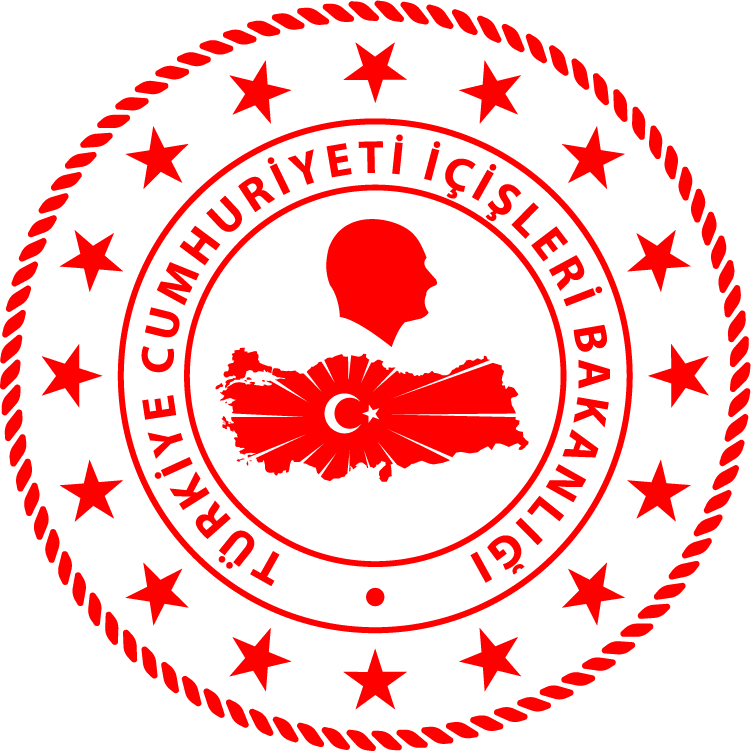 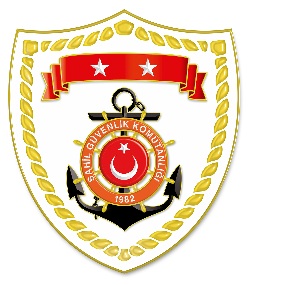 Marmara BölgesiS.NUTARİHTESPİTUYGULANAN İDARİ PARA CEZASI MİKTARI (TL)CEZANIN KESİLDİĞİİL/İLÇE-MEVKİİAÇIKLAMA105 Mayıs 2021Dalma yöntemi ile balık dışındaki su ürünleri istihsali yaparken Profesyonel Sualtı Adamları Yönetmeliği kapsamında alınmış olan dalış belgesine sahip olmamak.2.727ÇANAKKALE/Bozcaada 1 işleme 2.727 TL idari para cezası uygulanmıştır.